VSTUPNÍ ČÁSTNázev komplexní úlohy/projektuOlejninyKód úlohy41-u-3/AF48Využitelnost komplexní úlohyKategorie dosaženého vzděláníH (EQF úroveň 3)M (EQF úroveň 4)Skupiny oborů41 - Zemědělství a lesnictvíVazba na vzdělávací modul(y)Technologie pěstování olejninŠkolaStřední škola hospodářská a lesnická, Frýdlant, Bělíkova 1387, příspěvková organizace, Bělíkova, FrýdlantKlíčové kompetenceKompetence k učení, Kompetence k řešení problémů, Komunikativní kompetence, Personální a sociální kompetenceDatum vytvoření30. 10. 2019 11:29Délka/časová náročnost - Odborné vzdělávání8Délka/časová náročnost - Všeobecné vzděláváníPoznámka k délce úlohyRočník(y)3. ročníkŘešení úlohyindividuální, skupinovéDoporučený počet žáků8Charakteristika/anotaceMateriál obsahuje pracovní list, který navazuje na učivo modulu technologie pěstování olejnin. Realizace komplexní úlohy probíhá v učebně nebo i v terénu.JÁDRO ÚLOHYOčekávané výsledky učeníTato komplexní úloha přispívá k osvojení výsledků učení vycházejících z kompetencí profesní kvalifikace 41-075-M Agronom pro olejniny:Žák:charakterizuje olejniny a jejich nároky na půdní a povětrnostní podmínkycharakterizuje výživu olejnin s ohledem na stanoviště, průběh vegetace, růst a vývoj olejninnavrhuje technologický postup pěstování olejnincharakterizuje ošetřování olejnin během vegetace a realizuje preventivní opatření proti výskytu plevelů, chorob a škůdcůSpecifikace hlavních učebních činností žáků/aktivit projektu vč. doporučeného časového rozvrhu4 vyučovací hodiny – výklad, charakteristika významu olejnin1 vyučovací hodina – ukázka jednotlivých olejnin1 vyučovací hodina – pracovní list, poznávání jednotlivých druhů olejnin2 hodiny – domácí příprava žákůMetodická doporučeníÚloha je využitelná v teoretickém vyučování, může sloužit ve skupinové výuce, počet žáků v jedné pracovní skupině je variabilní (8 až 12). Tato komplexní úloha může být využita v oborech vzdělání 41-51-H/01 Zemědělec – farmář i 41-41-M/01 Agropodnikání, stejně tak i u oboru vzdělání 41-55-H/01 Opravář zemědělských strojů.Způsob realizaceteoreticko-praktickáPomůckyJednotlivé druhy – obrázky olejnin, PC s připojením na internet a běžným textovým editorem, tiskárna, dataprojektor, psací potřeby, papírVÝSTUPNÍ ČÁSTPopis a kvantifikace všech plánovaných výstupůŽák vyjmenuje 5 druhů olejnin a vysvětlí jejich využití.Žák rozpozná olejniny v různých vývojových fázích.Žák popíše nároky řepky olejky na stanoviště včetně vlivu na životní prostředí.Žák popíše technologii pro založení porostu základních olejnin.Žák uvede vhodný termín sklizně a posklizňovou úpravu řepky olejky, slunečnice roční a máku setého.Kritéria hodnoceníŽáci správně určí a charakterizují základní druhy olejnin.Žáci správně objasní význam technologie pěstování řepky olejky.Žáci správně vysvětlí nároky řepky olejky na stanovišti.Doporučená literaturaPěstování rostlin I., 1999, Credit, 80-902295-7-3KUCHTÍK, František. Pěstování rostlin 2: celostátní učebnice pro střední zemědělské školy. Třebíč: FEZ, 1995. ISBN 80-901789-1-X.PoznámkyObsahové upřesněníOV NSK - Odborné vzdělávání ve vztahu k NSKPřílohypracovni-list_Olejniny.pdfprezentace_Olejniny.pdfMateriál vznikl v rámci projektu Modernizace odborného vzdělávání (MOV), který byl spolufinancován z Evropských strukturálních a investičních fondů a jehož realizaci zajišťoval Národní pedagogický institut České republiky. Autorem materiálu a všech jeho částí, není-li uvedeno jinak, je Miroslav Kudrna. Creative Commons CC BY SA 4.0 – Uveďte původ – Zachovejte licenci 4.0 Mezinárodní.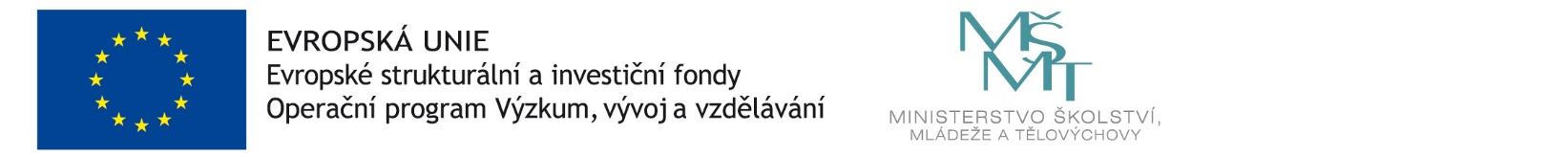 